조성현·차승훈·한준호(대제중1) 기자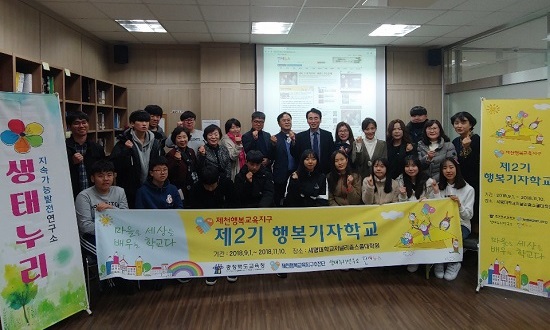 9월 1일 토요일 행복기자학교 2기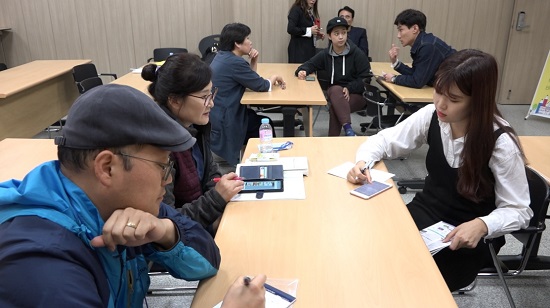 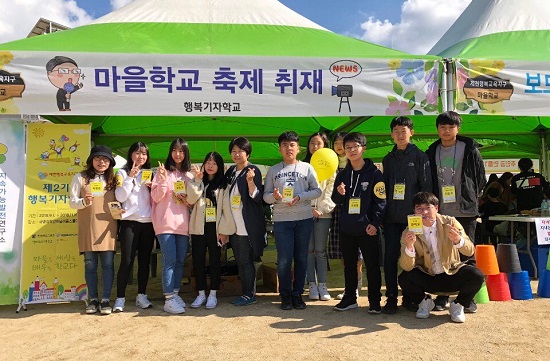  13일 제천시 의병광장 야외음악당에서 ‘책상놀상 한마당’ 마을학교 축제취재하고 이봉수 세명대 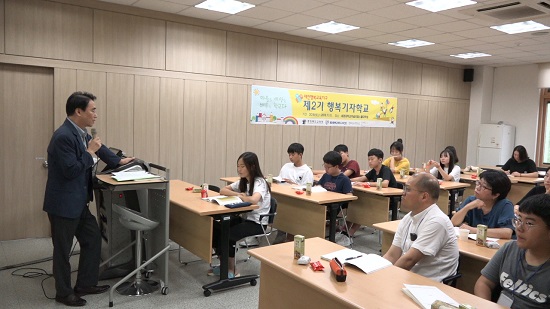 세명대 문화관단비뉴스 스튜디오에서 뉴스 진행 체험는 시간 가졌다. 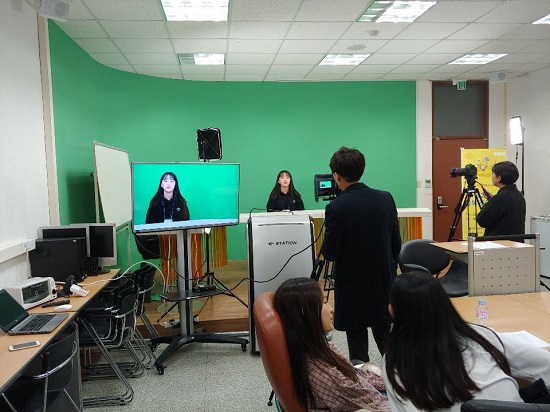 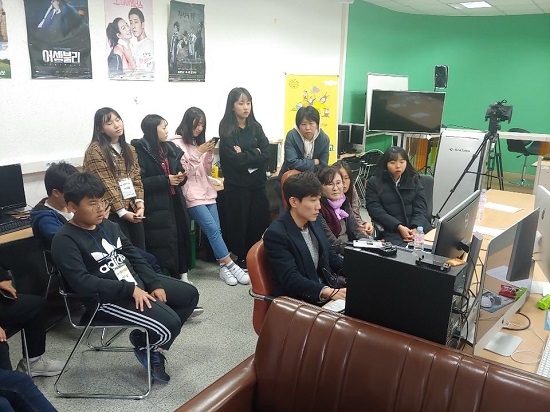 이에 이순득 세경대 교수사회성·자존감 향상 